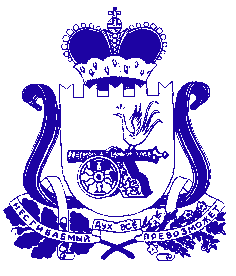 Администрация муниципального образования «Сафоновский район» Смоленской областиПОСТАНОВЛЕНИЕот 13.04.2020 № 434 На основании Указа Губернатора Смоленской области от 03.04.2020 № 35 «О внесении изменений в Указ Губернатора Смоленской области от 18.03.2020          № 24», Устава муниципального образования «Сафоновский район» Смоленской области Администрация муниципального образования «Сафоновский район» Смоленской областиПОСТАНОВЛЯЕТ:1. Внести в постановление Администрации муниципального образования «Сафоновский район» Смоленской области от 30.03.2020 № 385 «О выполнении Указов Губернатора Смоленской области от 18.03.2020 № 24, от 27.03.2020 № 29, от 28.03.2020 № 30» (в редакции постановления Администрации муниципального образования «Сафоновский район» Смоленской области от 03.04.2020 № 415) следующие изменения:1.1. 1.1. Пункты 1-4 изложить в следующей редакции:«1. Временно приостановить на территории муниципального образования «Сафоновский район» Смоленской области:1.1. Проведение досуговых, развлекательных, зрелищных, культурных, физкультурных, спортивных, выставочных, просветительских, рекламных и иных подобных мероприятий с очным присутствием граждан, а также оказание соответствующих услуг, в том числе в парках и скверах, торгово-развлекательных центрах, на аттракционах и в иных местах массового посещения граждан.1.2. Посещение гражданами зданий, строений, сооружений                       (помещений в них), предназначенных преимущественно для проведения мероприятий (оказания услуг), указанных в подпункте 1.1 настоящего пункта,              в том числе клубов (дискотек) и иных аналогичных объектов, кинотеатра (кинозала), детского развлекательного центра, иных развлекательных и досуговых заведений.1.3. Деятельность организаций общественного питания, за исключением обслуживания на вынос без посещения гражданами помещений таких предприятий, а также доставки заказов по 30.04.2020 включительно.2. Приостановить допуск обучающихся и их родителей (иных законных представителей) в муниципальные общеобразовательные учреждения начального общего, основного общего, среднего общего образования, образовательные учреждения, реализующие дополнительные образовательные программы, учреждения культуры, на спортивные объекты, расположенные на территории муниципального образования «Сафоновский район» Смоленской области, по 30.04.2020 включительно.3. Председателям комитетов по культуре (Е.А. Поселова), по образованию (О.Г. Киселева), начальнику отдела по физической культуре и спорту                       (Д.В. Кулаков) Администрации муниципального образования «Сафоновский район» Смоленской области осуществить информирование подведомственных учреждений.4. Председателю комитета по образованию Администрации муниципального образования «Сафоновский район» Смоленской области                     (О.Г. Киселева):4.1. Организовать по 30.04.2020 включительно в общеобразовательных учреждениях  работу дежурных групп (численностью не более 12 обучающихся)   для осуществления присмотра и ухода за обучающимися 1 - 4-х классов, родители (иные законные представители) которых осуществляют трудовую деятельность.4.2. Организовать по 30.04.2020 включительно в дошкольных образовательных учреждениях работу дежурных групп (численностью не более 12 человек) для воспитанников, родители (иные законные представители) которых осуществляют трудовую деятельность.4.3. Обеспечить исполнение требований пункта 11.2 СанПиН 2.4.1.3049-13 «Санитарно-эпидемиологические требования к устройству, содержанию и организации режима дошкольных образовательных организаций», утвержденных постановлением Главного государственного санитарного врача Российской Федерации от 15.05.2013 № 26.4.4. Обеспечить по 30.04.2020 включительно в учреждениях, осуществляющих образовательную деятельность, реализацию образовательных программ с использованием электронного обучения и дистанционных образовательных технологий в режиме самоизоляции педагогических работников и обучающихся.».1.2. Пункт 5 изложить в следующей  редакции:«5. Комитету  по образованию Администрации муниципального образования «Сафоновский район» Смоленской области (О.Г. Киселева) в апреле 2020 года организовать работу по обеспечению единовременного предоставления продуктовых наборов отдельным категориям обучающихся муниципальных образовательных организаций, имеющих право на обеспечение питанием в соответствии с постановлением Администрации муниципального образования «Сафоновский район» Смоленской области от 18.12.2019 № 1791 «Об установлении нормы расходов на питание учащихся муниципальных образовательных учреждений муниципального образования «Сафоновский район» Смоленской области».2. Считать настоящее постановление неотъемлемой частью постановления Администрации муниципального образования «Сафоновский район» Смоленской области от 30.03.2020 № 385.3. Настоящее постановление вступает в силу со дня его подписания.4. Опубликовать настоящее постановление на официальном сайте Администрации муниципального образования «Сафоновский район» Смоленской области в информационно-телекоммуникационной сети Интернет             и в средствах массовой информации (газета «Сафоновская правда»).5. Контроль за исполнением настоящего постановления оставляю                     за собой.И.п. Главы муниципального образования«Сафоновский район» Смоленской области				     А.И.ЛапиковО внесении изменений в постановлениеАдминистрации муниципального образования«Сафоновский район» Смоленской областиот 30.03.2020 № 385